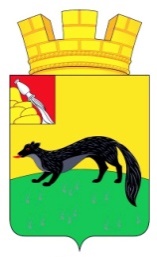 АДМИНИСТРАЦИЯ ГОРОДСКОГО ПОСЕЛЕНИЯ – ГОРОД БОГУЧАРБОГУЧАРСКОГО МУНИЦИПАЛЬНОГО РАЙОНАВОРОНЕЖСКОЙ ОБЛАСТИ РАСПОРЯЖЕНИЕ от « 06  »  декабря 2022 года 287-Р                                                г. Богучар  Об анализе выполнения плана  работы администрации городского поселения – город Богучар Богучарскогомуниципального района Воронежской области за 2022годаВ соответствии с Федеральным законом от 06.10.2003 № 131-ФЗ «Об общих принципах организации местного самоуправления в Российской Федерации», Регламентом работы администрации городского поселения – город Богучар:1. Утвердить анализ выполнения плана работы администрации городского поселения – город Богучар Богучарского муниципального района Воронежской области за  2022год согласно приложению.	2. Контроль исполнения настоящего распоряжения оставляю за собой. Глава администрации городского поселения – город Богучар	                 		   	С.А. АксёновПриложениек распоряжению администрациигородского поселения – город Богучар                                                                   от « 06 »  декабря 2022 г. № 287-РАнализ выполнения  плана  работы администрациигородского поселения – город Богучарза 2022 год № № Наименование мероприятийНаименование мероприятийРезультат исполнения11Анализ выполнения плана противодействия коррупции в органах местного самоуправления городского поселения – город БогучарПроведен анализ плана мероприятий по противодействию коррупции в городском поселении – город Богучар на 2022 год, утвержденный распоряжением администрации городского поселения – город Богучар от 27.12.2021 № 263-Р.22О проведении правовой и антикоррупционной экспертизы нормативно-правовых актов органов местного самоуправления.Проведена антикоррупционная экспертиза 56 нормативно-правовых актов.33Осуществление мероприятий по градостроительной деятельностиВыдано: Градостроительные планы – 9шт.; уведомления о планируемом строительстве – 3шт., разрешения на строительство (реконструкцию)  - 4шт., разрешения на ввод в эксплуатацию-  2 шт. Проведены публичные слушания: отклонение от предельных параметров разрешенного строительства – 3 шт.; перевод из жилого (нежилого) в нежилое (жилое) – 3шт.44О приватизации жилых помещений муниципального жилого фонда городского поселения – город БогучарВ 2021 году была приватизирована одна квартира.55О составлении паспорта городского поселения – город БогучарПаспорт городского поселения – город Богучар по состоянию на 01.01.2022 года составлен до 10 июня т. г. и предоставлен в отдел экономики Богучарского муниципального района.66О безопасности дорожного движения в городском поселении – город Богучар Информационные акции для школьников «Добрая дорога», акции «Внимание – мотоциклист на дороге!», акция «Пристегни ребенка, сбереги жизнь».77О подготовке к безаварийному пропуску весеннего половодья в 2022 году и  мерах по защите населения  и территории городского поселения – город Богучар от связанных с этим природным явлением чрезвычайных ситуацийНа территории городского поселения – город Богучар МБУ «Комбинат благоустройства города Богучар» планово в весенний и осенний периоды проводит комплекс мероприятий по очистке лотков и труб, которые являются элементом ливневой канализации. Во время пикового прохождения паводковых вод устанавливается круглосуточное наблюдение за уровнем воды р. Богучарка в границах города.88Об оценке эффективности деятельности органов местного самоуправления городского поселения – город Богучар за 2021 год в соответствии с распоряжением Правительства РФ от 11.09.2008 № 1313-р, постановлением правительства Воронежской области от 13.08.2009г. № 683 «О согласовании федеральных и региональных показателей эффективности»В феврале заполнены значения региональных показателей эффективности развития городского поселения – город Богучар за 2021 год. В июне согласованы уточненные плановые показатели по итогам 2022 года, в ноябре заполнены плановые показатели на 2023 год и согласованы с органами исполнительной власти Воронежской области.99Приём граждан по личным вопросам в администрации городского поселения – город Богучар Богучарского  муниципального районаПрием граждан осуществляется в соответствии с графиком приема граждан. Ежеквартально составляется отчетность  по обращениям граждан. Все обращения  заносятся на информационный ресурс ССТУ.РФ   «результаты рассмотрения обращений граждан» .     1010Отчет об исполнении бюджета городского поселения – город БогучарЕжемесячно до 4 числа, следующим за отчетным предоставляется Отчет  об исполнении бюджета городского поселения – город Богучар с приложениями.1111О проведении «Дней администрации Богучарского муниципального района» на территории поселения  в 2022 г.3марта 2022г. на сессии Совета народных депутатов городского поселения – город Богучар заслушан отчет главы администрации городского поселения – город Богучар И.М. Нежельского о деятельности администрации городского поселения – город Богучар в 2021г.1212Участие в заседаниях Совета народных депутатов городского  поселения - город БогучарКоллективы администрации городского поселения – город Богучар, МБУ «Комбинат  благоустройства города Богучар», ООО «Богучарбытсервис» принимали активное участие в заседаниях Совета народных депутатов городского поселения – город Богучар на протяжении всего 2022года.1313Подготовка и проведение в городе Богучаре  празднования 77-й годовщины  Победы  в Великой Отечественной войне.Тематические мероприятия: «Они сражались за Родину», «Урок Мужества», акции «Как живешь, ветеран?» - посещение ветеранов на дому, детский  городской патриотический фестиваль «Звездочка», акция «Георгиевская лента» и др.1414О формировании и актуализации базы данных городского поселения – город БогучарНа протяжении всего 2022года велась работа специалистами администрации по формированию и актуализации базы данных городского поселения –город Богучар.1515Об организации и проведении мероприятий по подготовке городского поселения – город Богучар  к пожароопасному сезону 2022 г.В весенне-осенний периоды организованы  встречи начальника отдела –  главного  государственного инспектора Богучарского и Кантемировского районов по пожарному надзору с председателями уличных комитетов города по вопросам проведения  профилактической работы на территории города с целью предупреждения возникновения пожаров, гибели и травмирования людей, вручена информация для распространения, проведения объяснительных работ  среди населения .1616Выявление объектов недвижимого имущества и земельных участков, не поставленных на учет в регистрирующем органеВыявленные объекты недвижимого имущества и земельные участки в 2022году поставлены на учет и внесены в реестр муниципального имущества.1717Подготовка и проведение месячника по благоустройству и санитарной очистке городского поселения  – город БогучарРаспоряжением администрации  городского поселения –город Богучар  от 31 марта 2022г. был организован  месячник по благоустройству и санитарной очистке территории городского поселения – город Богучар. В рамках месячника организованы субботники по благоустройству, озеленению, обеспечению надлежащего санитарного состояния города.Распоряжением администрации  городского поселения –город Богучар  от 22 августа 2022г. был объявлен смотр – конкурс по санитарной культуре и благоустройству, посвященному Дню города Богучара и Богучарского района.Ликвидированы в течении всего года несанкционированные свалки.1818Благоустройство мест массового отдыха населения города БогучарВ рамках месячника организованы субботники по благоустройству, озеленению, обеспечению надлежащего санитарного состояния мест массового отдыха населения города.1919Выполнение комплекса работ по благоустройству территории кладбища «Северное» и центрального кладбищаВ рамках месячника организованы субботники по благоустройству, озеленению, обеспечению надлежащего санитарного состояния территории кладбища «Северное» и центрального кладбища.2020Выполнение комплекса работ по благоустройству территории набережной реки БогучаркаЗавершена работа по благоустройству территории набережной реки Богучарка.2121О работе добровольной народной дружины городского поселения – город БогучарВ периоды распространения заболеваемости коронавирусом членами добровольной народной дружины проводились проверки соблюдения антиковидных мер в городском транспорте, торговых точках, местах массового скопления людей.2222Презентация документальных фильмов «Студия Река Лена» и встречи с представителями ВПЦ «Вымпел»В связи со сложившейся ситуацией в стране, презентация документальных фильмов «Студия Река Лена» и встречи с представителями ВПЦ «Вымпел» в 2022г. не состоялась.2323Об организации проверки достоверности сведений о доходах, расходах, об имуществе и обязательствах имущественного дохода, представленных  муниципальными служащими городского поселения – город Богучар , руководителем МКУ «УГХГБ», депутатами Совета народных депутатов городского поселения –город БогучарНачальником сектора  по управлению муниципальным имуществом, ЖКХ и делопроизводству администрации городского поселения –город Богучар была проведена в установленный срок проверка достоверности сведений о доходах, расходах, об имуществе и обязательствах имущественного дохода, представленных  муниципальными служащими городского поселения – город Богучар , руководителем МКУ «УГХГБ», депутатами Совета народных депутатов городского поселения – город Богучар.2424Внесение информации по перечню муниципальных услуг в соответствии с административными регламентами в программу «Реестр государственных услуг»В течении года проводится внесение информации по перечню муниципальных услуг в соответствии с административными регламентами в программу «Реестр государственных услуг».2525О работе по организации межуровневого и межведомственного взаимодействия при оказании государственных и муниципальных услуг в электронном видеВ течении  года  специалистами администрации проводится  работа по организации межуровневого и межведомственного взаимодействия при оказании государственных и муниципальных услуг в электронном виде.2626Об организации деятельности по увеличению поступления налогов в бюджет городского поселения – город БогучарПроводится  отслеживание задолжников по уплате налогов, отправляются  корреспондентам уведомления о сроках уплаты и сумме задолженности.2727Работа с уличными председателями и старшими жильцами многоквартирных домовЗа период 2022г. проведено 4 совещания с уличными председателями и старшими жильцами многоквартирных домов, в осенний и весенний периоды тематика: по пожарному надзору по вопросам проведения  профилактической работы на территории города с целью предупреждения возникновения пожаров, гибели и травмирования людей, летний период   обход домовладений с призывом соблюдения чистоты и порядка на придомовых территорий.2828Работа  с общественным Советом при главе городского поселения – город Богучар В 2022году состоялась  встреча с общественным Советом при главе городского поселения-город Богучар.2929Работа с городским Советом ветерановВ 2022году состоялась  встреча с городским Советом ветеранов.3030Проведение рейдов проверок санитарного состояния городаСотрудниками администрации на протяжении всего года проводятся рейды проверок санитарного состояния города. В июле 2022г. проводились ежедневные осмотры мест общего пользования многоквартирных домов и элементов детских площадок, расположенных на территории городского поселения – город Богучар.Ликвидированы в течении  года несанкционированные свалки.3131Чествование на дому  юбиляров Ветеранов ВОВ, долгожителей города, старожилов городаНа протяжении всего 2022года проводилось чествование на дому юбиляров Ветеранов ВОВ – Грошева Марфа Абрамовна 4 июля 2022года отметила 101-годовщину, долгожителей города, старожилов города .3232О проведении купания на КрещениеКрещенские морозы слывут самыми жесткими, но не смотря на это с годами всё больше жителей нашего города приобщается к купанию в проруби. В 2022году в специально оборудованных местах  для купания приняли участие намного больше желающих по сравнению с прошлым годом.  3333Чествование студентов Богучарского многофункционального колледжа, участников городских мероприятийКруглый стол к Дню студента «Мир знаний - Мир профессии», Круглый стол « Город вокруг нас, Как студенты видят перспективы города». Чествование студентов колледжа, внесших вклад в общественную жизнь Богучара.3434Митинг и возложение венков. День памяти воинов - интернационалистовСбор и регистрация участников. Шествие. Митинг. Концертная программа «Никто не забыт».3535Чествование Ветеранов Вооруженных силТоржественная часть и передвижная концертная бригада.3636О проведении празднования МасленицыПраздничные гуляния:  «Молодецкие игры» - работа спортивных  тематических площадок;«Блинные ряды» - выставка  и дегустация блинов и выпечки;«Столб с подарками» - розыгрыш подарков и др.3737Проведение праздника «День защиты детей»Театрализованное представление с элементами игровой программы, фото – зоны, работа аниматоров.3838О проведении городских праздников «День улицы»Концертная программа с торжественной частью, чествование за благоустройство.3939Праздничные мероприятия ТОС в городе Богучаре «День соседей»Концертная программа с торжественной частью, чествование за благоустройство.4040О подготовке и проведении  праздника «День молодежи»Концертная программа с торжественной частью, чествование за  вклад в развитие социально-экономической жизни города.4141Музыкальные вечера на набережнойВыступления творческих коллективов Богучар и соседний поселений, городов, пгт на концертной площадке набережной.4242Подготовка и проведение выборов  2022гСформированы: списки членов добровольной народной дружины  , которые   осуществляли охрану общественного порядка на избирательных участках, списки транспортных средств ,водителей. Согласовано торговое и музыкальное  обслуживание.  Выделены помещения для проведения выборов , определены резервные помещения.4343О работе по организации межуровневого и межведомственного взаимодействия при оказании государственных и муниципальных услуг в электронном видеНа протяжении всего года сотрудниками администрации городского поселения – город Богучар проводилась работа по организации межуровневого и межведомственного взаимодействия при оказании государственных и муниципальных услуг в электронном виде.4444Праздничные мероприятия, посвященные  318-годовщине со дня основания города БогучарРабота выставок. Театрализованное представление, награждение за  вклад в развитие социально-экономической жизни города. концертная программа.4545Праздничные и патриотические мероприятия: -  праздники, посвященные Дню семьи, любви и верности;- праздники, посвященные Международному  дню пожилых людей;-  праздничные мероприятии, посвященные Дню учителя;-  чествования работников сельского хозяйства и перерабатывающей промышленности;-  праздничные мероприятия, посвященные Дню Матери;-  информационные акции и «круглые столы» работников органов местного самоуправления, посвященные Дню конституции Российской Федерации;- праздничные мероприятия, посвященные Дню Освобождения города  Богучара от немецко-фашистских захватчиковЧествование молодых семей, а также семей, отметивших юбилей совместной жизни и многодетных семей.Чествование пожилых людей на дому, а также концертная программа «Нам года не беда»Чествование лучших по профессии.Концертная программаКонцертная программаКруглый стол «Богучар, город в котором хочется жить» для студентов колледжаКруглый стол «Богучар, город в котором хочется жить» для старшеклассников школ города.Шествие.Митинг.Возложение.Концертная программа.4646Подготовка к празднованию Нового 2023 годаРаспоряжением администрации городского поселения –город Богучар ежегодно объявляются конкурсы  на лучшие новогодние декорации к Новому, задачей конкурса является привлечение как можно большего количества проживающих в городе Богучаре жителей и организаций, осуществляющих деятельность на территории города, для украшения и создания праздничной обстановки. Установка и украшение ёлки в центре города на площади Малаховского.4747О формировании и актуализации базы данных в системе ГИС ЖКХВ течение года актуализировались данные в системе ГИС ЖКХ.